ЗАЯВЛЕНИЕ В  СОЮЗ КИНОЛОГОВ КР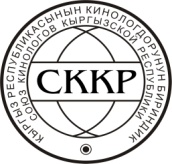  на получение выписки из ЕПК  СККР “EXPORTPEDIGREE”, по варианту_____(указать № варианта)*************************************************************************************************************************************************************************************************************************************(линия  отреза)“EXPORTPEDIGREE”      ПОРОДА      КЛИЧКА       Подпись_________________________(ф.и.о.)        Дата	“______”____________________201__ г.Отрывной талон остается у владельца. Предъявляется при получении        ВАРИАНТ  №1. Написание клички, ф.и.о., адреса  на усмотрениекинолога СККР        ВАРИАНТ№2. Написание  клички, ф.и.о., адреса  на усмотрениевладельца.         КЛИЧКА_______________________________________________________________________________________(         (заполнять латинскими печатными буквами)         ФАМИЛИЯ И ИМЯ ВЛАДЕЛЬЦА(        (заполнять латинскими печатными буквами)        АДРЕС ВЛАДЕЛЬЦА(только для иностранцев)(        индекс обязателен, заполнять латинскими печатными буквами)(примечание: вседанныеФ.И.О. иАДРЕСзаполняютсянаязыкестранывладельца)       Подтверждаю, чтоинформация  вовнутренней родословной   мною  прочитана и  верна.    Подпись______________(Ф.И.О.)___________________________                         Дата____”_______________201__ г.